Locations that loan humane cat traps:Call to be sure traps are available! PACC Center Community Cat Program - (520) 724-59834000 N Silverbell Rd, Tucson, 85745Trucatch cat traps, safe for kittens. No deposit required and no charge for traps, can use up to two weeks or longer with extension from program.OK Feed & Supply - (520) 325-01223701 E Fort Lowell Road, Tucson, 85716$75 deposit that is refunded upon return of trap$18 per trap, per weekSilver havahart animal trapsOld Town Horse & Pet - (520) 883-73875665 W Ajo Hwy, Tucson 85757$50 cash deposit, refunded upon return of trap$5 per day, per trap rental Hermitage Cat Shelter - (520) 571-7839Lifeline Oro Valley Animal Rescue - (520) 979-2282Can’t wait? Purchase a trap:Harbor Freight –3739 N Oracle Rd – measure the trap!Trucatch.com –30LTD recommendedHavahart.com –large sized traps recommended Tomahawk.com – GT606 and GT608 recommended No collapsible traps! They are dangerous. Clinics that provide free TNR:Santa Cruz Vet Clinic5408 S. 12th Ave520-889-9643No appointment required, but check that they are accepting cats.Surgery is Monday – Friday. Cats must be dropped off between 9 – 11 AM and picked up the following day at 9 AM, with the exception of Friday which has same day pickups at 5:45 PM. Cats must recover overnight in traps in temperature controlled area if picking up on Friday.Never trap without a plan. Santa Cruz often has days they DO NOT accept cats for TNR surgery. Verify they are accepting cats for surgery on the date you plan to bring cats by calling the clinic or checking their Facebook page. Humane Society of Southern AZ Spay Neuter Clinic 635 W. Roger roadAppointment required, call 520-881-0321 to schedule.TNR surgery Tuesday – Friday. Cats must be dropped off between 8 – 8:30 AM, and picked up the same day between 3 – 3:30 PM.  Cats must recover overnight in traps in temperature controlled area.  All cats must be in individual traps, be at least 8 weeks old, and weigh at least 2 lbs. Cats in carriers or dog crates are not accepted.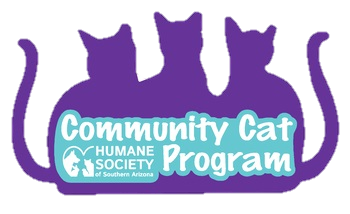 Before you trap….Have a plan! Know where to bring the cat for surgery before trapping. There is no TNR on holidays or weekends.Cover the trap with towel or sheets provided to you during trapping and transportation.Line the inside of the trap with something thin and soft, like newspaper, a pee pad or a thin kitchen towel.Use small plastic bowls or aluminum foil to place your bait on instead of leaving food in cans. Cans can cause lacerations on cat’s tongues. If you need more supplies, just let us know!Check the weather to ensure it’s not raining, or it’s not too hot! Place your trap in locations that we will be protected from the sun and wind. Traps can become death traps if cats are caught in them during a monsoon or amidst our high summer temperatures. Remove all food – yes, even the dry food! The only food available to cats should be inside the trap. Having trouble trapping? Try…. Feeding cats at a consistent time. If you haven’t already gotten your colony cats used to a regular feeding schedule a few days before you trap. Usually, it will make trapping easier if you can get the cats accustomed to seeing you and getting food from you around six, since dusk is an ideal trap-setting time.Withholding food before trapping. To make sure the cats will be hungry enough to walk into the traps for food, you should withhold food from them for 8-12 hours prior to setting the trap. Train the cats to eat out of the trap. By using a bungee cord to hold open the trap doors, start feeding the cat by the entrance of the trap and gradually move it closer to the back each day. Once the cat is eating the food at the back of the trap, set the trap and catch the cat! Try more exciting bait! Something extra smelly and tasty might pique a cat’s interest! Try jarred baby food, tuna, canned mackerel, or chicken. For more ideas, visit: www.alleycat.org/community-cat-care/tips-for-hard-to-trap-cats/